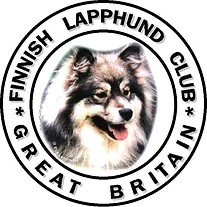 Send your completed form and any supporting documentation to our Judges Co Ordinator & BECMrs Sue Bird sue_bridus@btconnect.com07831767656It is recommended you retain a copy for your own records.Please NoteThese amendments will come into effect for shows held on or after 1 January 2024 and apply to judges signing contracts from the date of this announcement (21 August 2023). Existing CC judges are exempt from this requirement.Judges Education Programme (JEP) Level 1 criteria is as follows, with amends in italics:Minimum of five years proven interest in pedigree dogsAttend a Conformation and Movement seminar hosted by a Kennel Club Accredited TrainerComplete a minimum of two full-day stewarding appointments.Attend a Requirements of a Dog Show Judge seminar and pass associated exam (either in person or online via Kennel Club Academy)Pass the Points of a Dog assessment conducted by a Kennel Club Accredited TrainerPreviously it was a requirement that passing the Points of a Dog assessment and Requirements of a Dog Show Judge exam was part of JEP Level 2 criteria.Consequently, JEP Level 2 criteria is now amended as follows:Attend a Breed Appreciation Day (BAD) and pass a multiple-choice examination for the respective breedView ring stewarding seminar and take online quiz via Kennel Club AcademyComplete critique writing seminar and take online quiz via Kennel Club AcademyWhilst completing the critique writing and stewarding seminars remain a JEP Level 2 requirement, the Board has agreed that they can be undertaken at any time, and that the judge does not need to wait until they meet Level 1 criteria, and are recommended to view prior to stewarding or judging.Judges sitting multiple-choice exams held at Breed Appreciation Days from 1 January 2024 will be required to meet the amended Level 1 criteria.FLC Of GBFLC Of GBApplication to be included in the JEP Levels 1 & 2Judges ListApplication to be included in the JEP Levels 1 & 2Judges ListName:Address:Affix:Telephone:Email:List applied for:❑ Level 1❑ Level 2Please tick one of the following:❑ Breed Specialist❑ Non-Breed SpecialistBreed Appreciation Day (BAD) Date of Seminar:                                 Multiple Choice Examination Undertaken: Yes/No           Result: Pass/FailPlease enclose a copy of the certificate.If you award CC’s in any other breed(s) please state the breed(s) and the year you first judged them at CC level, then proceed to section 9.KC Requirements of a Dog Show Judge SeminarDate of Seminar:                                   Name of Organising Club or Society:                                                                 Examination:  Pass/Fail (Level 2 Requirement)Please enclose a copy of the certificate.KC Points of a Dog Hands on Assessment:Date of Seminar:                                  Name of Organising Club or Society:Please enclose a copy of the certificate.KC Critique Writing Online Seminar and Quiz:Date Completed:Please enclose a copy of certificate.KC Conformation & Movement Seminar:Date Completed:                                    Name of Organising Club or Society:Please enclose a copy of the certificate.7  Please confirm details of your stewarding appointments (minimum of two examples), to include the name of the show, judge and breed(s):8  Please summarise your experience and involvement with pedigree dogs, with a Minimum of 5 Years Proven Interest, this should include the year your interest began (please provide additional sheet if more room is required):9   Declaration – TO BE COMPLETED BY ALL APPLICANTSI understand that I am making an application to be included on the Judges Education Programme List of Judges administered by FLC of GB.I,                                                                                   (insert name), hereby declare the information I have supplied is correct.  If at any time circumstances render my application inaccurate, I undertake to notify the FLC immediately.  In making this application I agree to my personal information being processed as per the FLC. I also agree that my name, address, e-mail address and telephone phone number will be included in the lists distributed to breed clubs and show societies registered with the Royal Kennel Club Limited.  By submitting this application, I agree to my details being published on the FLC GB website / Facebook Group Signed:                                                                                                                         Date:In line with GDPR requirements you have the right to request deletion of your personal data from the records of FLC GB, however we will be unable to perform any contract we have with you for the provision of judges list services and publication.  Please contact Sue Bird via email at sue_bridus@btconnect.com if you would like to restrict your data or if you have any further questions.